ПОСТАНОВЛЕНИЕ14.05.2019                                                                                                         № 37О внесении изменений в постановление «О порядке администрирования доходов бюджета сельского поселения  Уршакский сельсовет муниципального района Аургазинский район Республики Башкортостан»В соответствии с положениями Бюджетного кодекса Российской Федерации, П О С Т А Н О В Л Я Ю:1. Внести изменения в постановление главы администрации                                       № 38 от 13.12.2018 «О порядке администрирования доходов бюджета сельского поселения Уршакский сельсовет муниципального района Аургазинского района Республики Башкортостан»,  дополнив в приложении №1 следующий код бюджетной классификации:2. Контроль за исполнением настоящего постановления оставляю за собой.Глава сельского поселения                                                        Р.И. АбдрахмановБашkортоҫтан РеҫпубликаhыАуырғазы районы муниципаль районының Өршәҡ ауыл Ҫоветыауыл биләмәhе Хакимиәте453477, Ауырғазы районы, Иҫке Әпҫәләм ауылы.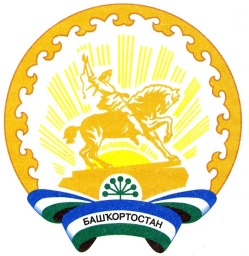 Республика БашкортостанАдминистрация сельского поселения Уршакский сельсовет муниципального районаАургазинский район453477, Аургазинский район, с.Староабсалямово. Тел. 2-71-3179120249999 107231150Прочие межбюджетные трансферты, передаваемые бюджетам сельских поселений (мероприятия по улучшению систем наружного освещения населенных пунктов Республики Башкортостан)централизованнаябухгалтерия